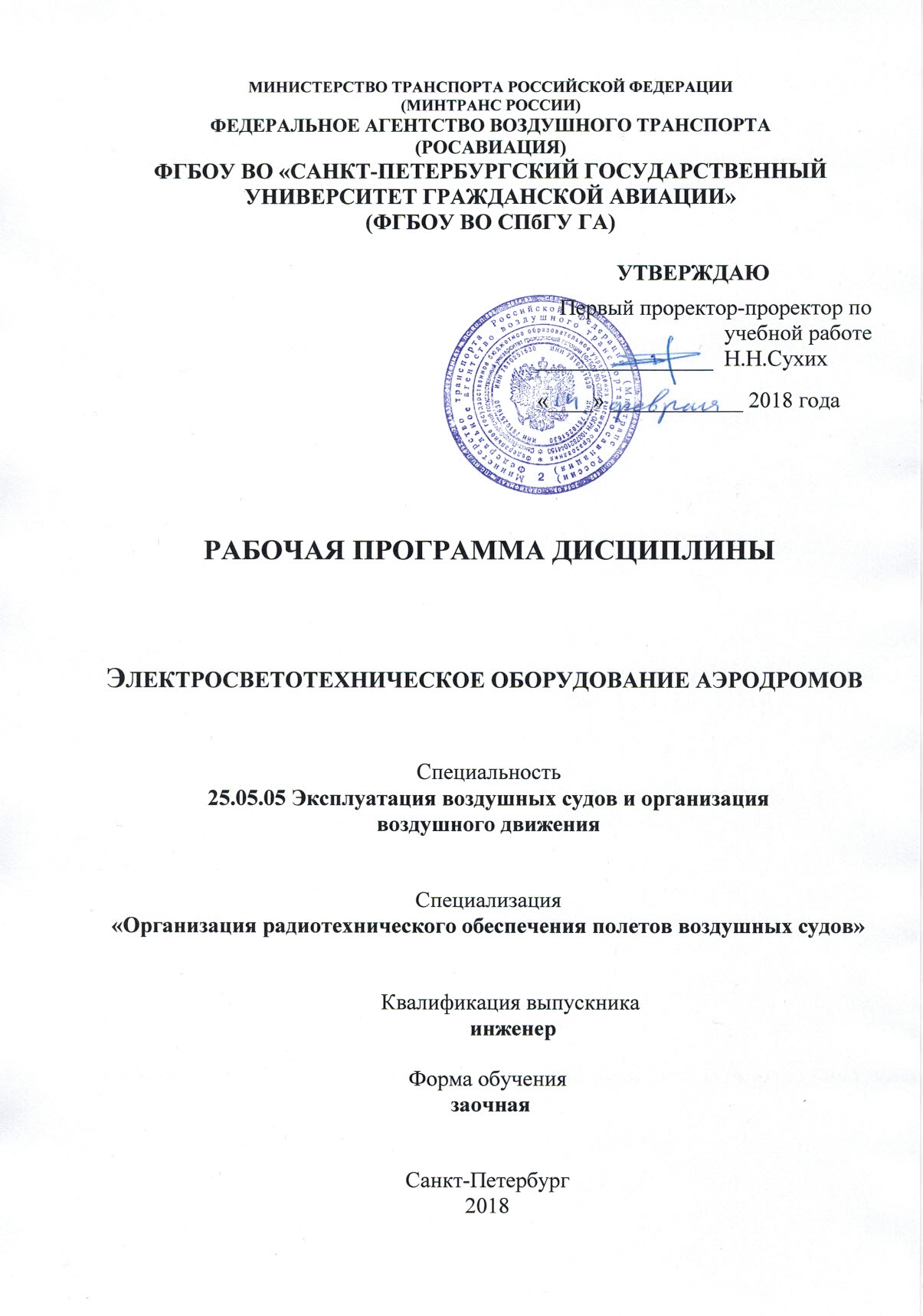 1 Цели освоения дисциплины Целями освоения дисциплины «Электросветотехническое оборудование аэродромов» являются -изучение разделов курса электротехнического и светотехнического оборудования, необходимых для формирования общего представления о системе производства, передачи и распределения электроэнергии;- развитие у студентов навыков анализа процессов в электротехнических и светотехнических устройствах аэродрома.Задачами освоения дисциплины являются:- ознакомление студентов с основами функционирования, требованиями к составу и размещению электросветотехнического оборудования, основных эксплуатационных характеристик, особенностями эксплуатации и перспективах развития;- приобретение знаний о составе и классификации электрооборудования объектов авиационной инфраструктуры;- изучение методики расчета электрических сетей аэропорта, потерь напряжения в линии электропередачи, выбора сечения проводов и кабелей.- формирование у студентов необходимых знаний и умений в области технического обслуживания электросветотехнического оборудования объектов инфраструктуры аэродромов и аэропортов.Дисциплина обеспечивает подготовку выпускника к эксплуатационно-технологическому виду профессиональной деятельности.2 Место дисциплины в структуре ООП ВПОДисциплина «Электросветотехническое оборудование аэродромов» (СЗ.Б.17) представляет собой дисциплину, относящуюся к дисциплинам по выбору вариативной части. Дисциплина «Электросветотехническое оборудование аэродромов» базируется (обеспечивается) на курсах следующих дисциплин: «Электротехника и электроника».Дисциплина  «Электросветотехническое оборудование аэродромов является обеспечивающей для дисциплин  «Аэропорты и аэродромы»,  «Организация радиотехнического обеспечения полетов и авиационной эл. связи» Дисциплина изучается на 2 курсе.3 Компетенции обучающегося, формируемые в результате освоения дисциплины Процесс освоения дисциплины направлен на формирование следующих компетенций: 4. Объем дисциплины и виды учебной работыОбщая трудоемкость дисциплины составляет 3 зачетные единицы, 108   академических часов. 5. Содержание дисциплины 5.1. Соотнесения тем дисциплины и формируемых в них компетенцийПримечание: ВК- входной контроль, Л – лекция, ИЛ - интерактивная лекция, ПЗ – практическое занятие, СРС − самостоятельная работа студента  У − устный опрос. 5.2 Темы дисциплины  и виды занятийСокращения: Л – лекция, ПЗ – практическое занятие,  СРС – самостоятельная работа студента5.3 Содержание дисциплины Раздел 1. Электротехническое оборудование аэродромовТема 1. Состав и классификация электрооборудования аэропортовОсновные требования к системе электроснабжения аэропортов. Электроснабжение аэродромов. Система потребителей электрической энергии. Выбор электротехнического оборудования. Автономные источники питания. Структура службы ЭСТОП.Тема 2. Электрические сети аэропортовКлассификация электрических сетей аэропорта. Напряжение электрических сетей аэропорта. Типовые схемы и оборудование аэропортовых трансформаторных подстанций. Конструктивное исполнение сетей аэропорта. Воздушные линии электропередачи. Кабельные линии электрических сетей. Тема 3. Расчет электрических сетей аэропорта. Графики электрической нагрузки аэропорта. Потеря напряжения в линии трёхфазного тока. Выбор сечения проводов и кабелей.Тема 4. Аэродромные средства электроснабжения воздушных судовЦентрализованные системы электроснабжения стоянок ВС. Мотор-генераторные установки. Автомобильные передвижные электроагрегаты. Аккумуляторные зарядные станции. Тема 5 Оборудование трансформаторных подстанцийРаспределительные устройства. Силовые трансформаторы. Измерительная, коммутационная, защитная аппаратура. Электрические контакты. Гашение электрической дуги. Особенности эксплуатации электротехнического оборудования.Раздел 2. Светотехническое оборудование аэродромовТема 6. Назначение, состав и размещение светотехнического оборудования.Состав, квалификация, устройство светотехнического оборудования. Системы ОМИ и ОВИ. Световые приборы. Регуляторы яркости. Рулежное оборудование. Светоограждение препятствий. Тема 7. Огни ВПППодсистемы огней и их назначение. Опознавательные и входные огни ВПП. Посадочные огни ВПП. Осевые огни ВПП. Огни зоны приземления. Электроснабжение огней ВВП. Особенности эксплуатации светотехнического оборудования. Управление системами ОВИ.5.4 Практические занятия (семинары)5.5 Лабораторный практикумЛабораторный практикум учебным планом не предусмотрен. Самостоятельная работа6. Учебно-методическое и информационное обеспечение дисциплины а) основная литература:1. Фролов, Ю.М. Основы электроснабжения [Электронный ресурс] : учеб. пособие / Ю.М. Фролов, В.П. Шелякин. — Электрон. дан. — Санкт-Петербург : Лань, 2012. — 432 с. — Режим доступа: https://e.lanbook.com/book/4544. — Загл. с экрана. ISBN:978-5-8114-1385-02. Сборник нормативных документов по электросветотехническому обеспечению полетов: [Текст]/ Сост. д.т.н. В.В.Панферов. - СПб.: Энергоатомиздат, 2004. – 383 с. – ISBN 283-04765. Количество экземпляров - 45б) дополнительная литература:3. Бойцов, В.А. Система светотехнического оборудования аэродромов [Текст]: учеб. пособие / В.А.Бойцов. - СПб.: АГА,1994. – 63с. Количество экземпляров - 454. Бойцов В.А. Драчков В.Н. Электрооборудование воздушных судов и аэропортов. Часть 2. Электротехническое оборудование аэропортов [Текст]: учеб. пособие- СПб.: АГА,1994. – 77с. Количество экземпляров - 45в) перечень ресурсов информационно-телекоммуникационной сети «Интернет»:5. http://www.techno.edu.ru/ - федеральный портал инженерного образования;6. http://window.edu.ru/ - единое окно доступа к образовательным ресурсам.г) программное обеспечение (лицензионное), базы данных, информационно - справочные и поисковые системы:7.Электронная библиотека научных публикаций «eLIBRARY.RU» [Электронный ресурс] — Режим доступа: http://elibrary.ru/, свободный (дата обращения: 29.01.2018).8.Электронно-библиотечная система издательства «Лань» [Элек-тронный ресурс] — Режим доступа: http://e.lanbook.com/, свободный (дата обращения: 29.01.2018).9.Scilab[Программное обеспечение] – Режим доступа http://www.scilab.org/ свободный (дата обращения: 29.01.2018).7 Материально-техническое обеспечение дисциплины Для обеспечения учебного процесса по дисциплине  на кафедре №13 имеются мультимедийные комплексы (ноутбуки, переносные медиапроекторы, мобильный экран), комплекты слайдов. В аудиториях 211 и 209 находятся необходимые образцы изучаемой элементной базы Лекции и практические задания в электронном и печатном виде по каждому предмету, а также сопутствующие дополнительные материалы, необходимые для подготовки и проведения учебных занятий находятся на кафедре.8 Образовательные и информационные  технологииВ процессе преподавания дисциплины «Электросветотехническое оборудование аэродромов» используются Входной контроль проводится в форме устных опросов с целью оценивания остаточных знаний по ранее изученным дисциплинам или разделам изучаемой дисциплины. При изучении дисциплины проводятся лекции, в том числе интерактивные. Лекция как образовательная технология представляет собой устное, систематическое и последовательное изложение преподавателем учебного материала с целью организации целенаправленной познавательной деятельности студентов по овладению знаниями, умениями и навыками читаемой дисциплины. В лекции делается акцент на реализацию главных идей и направлений в изучении дисциплины, дается установка на последующую самостоятельную работуИнтерактивные занятия (30 часов) проводятся в нескольких вариантах-проблемная лекция начинается с постановки проблемы, которую необходимо решить в процессе изложения материала.-лекция-визуализация учит студентов преобразовывать устную и письменную информацию в визуальную форму, что формирует у них профессиональное мышление за счет систематизации и выделения наиболее значимых, существенных элементов содержания обучения.- лекция-беседа предполагает непосредственный контакт преподавателя с аудиторией, позволяет привлечь внимание студентов к наиболее важным вопросам темы, вовлечь в двусторонний обмен мнениями, выяснить уровень их осведомленности по рассматриваемой теме, степени их готовности к восприятию последующего материала, позволяет адресовать вопрос к конкретному студенту, спросить его мнение по обсуждаемой проблеме. -лекция-дискуссия. Преподаватель при изложении лекционного материала не только использует ответы студентов на свои вопросы, но и организует свободный обмен мнениями в интервалах между логическими разделами.Учебным планом предусмотрено 30 часов интерактивных лекций в форме лекция-визуализация.	Практические занятия проводятся с использованием специальных компьютерных программ и предназначены для закрепления полученных знаний, а также выработки необходимых умений и навыков.Самостоятельная работа студента реализуется в систематизации, планировании, контроле и регулировании его учебно-профессиональной деятельности, а также в активизации собственных познавательно-мыслительных действий без непосредственной помощи и руководства со стороны преподавателя. Основной целью самостоятельной работы студента является формирование навыка самостоятельного приобретения им знаний по некоторым несложным вопросам теоретического курса, закрепление и углубление полученных знаний, умений и навыков во время лекций и практических занятий. Самостоятельная работа проводится с целью закрепления и совершенствования осваиваемых компетенций, предполагает сочетание самостоятельных теоретических занятий и самостоятельное выполнение практических заданий, описанных в рекомендованной литературе [1,2]. Консультации являются одной из форм руководства самостоятельной работой студентов и оказания им помощи в освоении учебного материала. Консультации проводятся регулярно не менее двух раз в неделю в часы свободные от учебных занятий и носят в основном индивидуальный характер. На консультациях повторно рассматриваются вопросы, на которых базируется изучаемая дисциплина, и которые по результатом входного контроля не достаточно усвоены обучаемыми. Фонд оценочных средств для проведения текущего контроля успеваемости и промежуточной аттестации по итогам освоения дисциплиныУровень и качество знаний обучающихся оцениваются по результатам текущего (внутрисеместрового) контроля успеваемости, включающего входной контроль, и промежуточной аттестации по итогам освоения дисциплины в виде зачета с оценкой.Текущий контроль успеваемости и промежуточная аттестация проводятся в соответствии с Положением о текущем контроле успеваемости и промежуточной аттестации студентов федерального государственного бюджетного образовательного учреждения высшего образования «Санкт-Петербургский государственный университет гражданской авиации», обучающихся по программам высшего образования – программам бакалавриата и программам специалитета (формы, периодичность и порядок) (далее – Положение).Текущий (внутрисеместровый) контроль успеваемости по дисциплине обеспечивает оценивание хода ее освоения в целях установления соответствия достижений обучающихся поэтапным требованиям образовательной программы.Основными задачами текущего (внутрисеместрового) контроля успеваемости обучающихся по дисциплине «Электросветотехническое оборудование аэродромов» являются:проверка хода и качества усвоения обучающимися учебного материала;определение уровня текущей успеваемости обучающихся, выявление причин неуспеваемости, выработка и принятие оперативных мер по устранению недостатков;поддержание ритмической (постоянной и равномерной) работы обучающихся в течение семестра;обеспечение по завершению семестра готовности обучающихся и их допуска к зачетно-экзаменационной сессии;стимулирование учебной работы обучающихся и совершенствование методики организации, обеспечения и проведения занятий.Результаты текущего контроля по дисциплине используются преподавателем в целях:оценки степени готовности обучающихся к изучению учебной дисциплины (назначение внутреннего контроля), а в случае необходимости, проведения дополнительной работы для повышения уровня требуемых знаний;доведения до обучающихся и иных заинтересованных лиц (законных представителей) информации о степени освоения обучающимися программы учебной дисциплины;своевременного выявления отстающих обучающихся и оказания им содействия в изучении учебного материала;анализа качества используемой рабочей программы учебной дисциплины и совершенствование методики ее изучения и преподавания;разработки предложений по корректировке или модификации рабочей программы учебной дисциплины и учебного плана.Текущий контроль успеваемости обучающихся включает устные опросы, и учебные задания. Промежуточная аттестация обучающихся по дисциплине – оценивание промежуточных и окончательных результатов обучения по дисциплине. Промежуточная аттестация обучающихся по дисциплине «Электросветотехническое обеспечение полетов» имеет целью определить степень достижения учебных целей по данной учебной дисциплине по результатам обучения в семестре в целом и проводится в форме зачета с оценкой в 5 семестре.Промежуточная аттестация обучающихся проводится с использованием оценочных средств, которые представляются в виде фонда оценочных средств. Фонд оценочных средств для промежуточной аттестации обучающихся по дисциплине (контрольно-измерительные материалы по дисциплине) – комплект методических и контрольных измерительных материалов, предназначенных для оценивания компетенций на разных этапах обучения студентов.Оценочные средства включают: вопросы для проведения устного опроса в рамках текущего контроля (в т. ч. – входного контроля) успеваемости, учебные задания, вопросы к зачету с оценкой.9.1 Балльно-рейтинговая оценка текущего контроля успеваемости и знаний студентовПрименение балльно-рейтинговой системы оценки данной рабочей программой по дисциплине  не предусмотрено (п. 1.9 Положения).9.2 Методические рекомендации по проведению процедуры оценивания знаний, умений и навыков и (или) опыта деятельности, характеризующих этапы формирования компетенцийЭтапы формирования компетенцийМетодические рекомендации по проведению процедуры оценивания знаний, умений и навыков и (или) опыта деятельностиУстный опрос по вопросам входного контроля осуществляется по вопросам дисциплин, на которых базируется читаемая дисциплина, и которые не выходят за пределы изученного материала по этим дисциплинам в соответствии с рабочими программами дисциплин .Устный опрос проводится на семинарах с целью контроля усвоения теоретического материала по изученному материалу тем дисциплины. Устный опрос проводится, как правило, в течение 10 минут. Перечень вопросов определяется уровнем подготовки учебной группы, а также индивидуальными особенностями обучающихся.При оценке опросов анализу подлежит точность формулировок, определений терминов и понятий, связность изложения материала, обоснованность суждений, опора на учебную литературу, источники нормативно-правового, статистического, фактологического и т. д. плана.Также анализируется понимание обучающимся конкретной ситуации, правильность применения практических методов и приемов, способность обоснования выбранной точки зрения, глубина проработки практического материала.Учебное задание– вид задания для самостоятельного выполнения обучащимися, в котором содержится требование выполнить какие-либо теоретические или практические учебные действия. Учебные задания предполагают активизацию знаний, умений и действий, либо – актуализацию ранее усвоенного материала.Самостоятельная работа подразумевает выполнение учебных заданий. Все задания, выносимые на самостоятельную работу, выполняются обучающимся либо в конспекте, либо на отдельных листах формата А4 (по указанию преподавателя). Контроль выполнения заданий, выносимых на самостоятельную работу, осуществляет преподаватель.Учебные задания могут быть выполнены в виде докладов и представлены в печатной или рукописной форме, также обучающемуся необходимо сделать устный доклад (сообщение) продолжительностью 7–10 минут. Зачет с оценкой – форма проверки и оценки уровня теоретических знаний, практических навыков обучающихся по изученной дисциплине для оценки степени  сформированности соответствующих компетенций. Зачет с оценкой позволяет оценить уровень освоения компетенций за весь период изучения дисциплины.Обучающиеся имеют право сдавать зачет с оценкой по дисциплине при условии успешного прохождения всех контрольных мероприятий предусмотренных рабочей программой данной дисциплины в период семестра, предшествующий данному испытанию промежуточной аттестации.Зачет с оценкой проводится в виде устного ответа на вопросы билета (из перечня вопросов, вынесенных на зачет с оценкой). Билеты к зачету с оценкой рассматриваются на заседании кафедры и утверждаются (подписываются) заведующей кафедрой. Перечень вопросов к зачету с оценкой доводится до обучающихся кафедрой (преподавателями) не позднее, чем за месяц до зачетно-экзаменационной сессии. Преподаватели проводят с обучающимися учебных групп консультации, направленные на подготовку к зачетно-экзаменационной сессии.При проведении устного зачета с оценкой по билету обучающемуся предоставляется необходимое время (30 минут) на подготовку к ответу. По окончании данного времени обучающийся может быть приглашен преподавателем для ответа. Обучающийся может заявить преподавателю о своем желании отвечать без подготовки.При подготовке к устному зачету с оценкой обучающийся может вести записи в листе устного ответа.9.3 Темы курсовых работ (проектов) по дисциплине Написание курсовой работы (проекта) по дисциплине не предусмотрено.9.4 Контрольные вопросы для проведения входного контроля остаточных знаний по обеспечивающим дисциплинам в ходе устного опроса Вопросы для входного контроля по дисциплине «Электротехника и электроника»Постоянный электрический ток.Электромагнитная индукция.Принцип относительности в электродинамике.Режимы работы электрической цепиРежим холостого ходаРежим короткого замыканияМощность цепи однофазного переменного токаПреимущества переменного тока перед постояннымПредставление переменного тока в символическом видеЦепи синусоидального тока, их состав и свойстваПонятие о многофазных системах. Трехфазный токСоединение звездойСоединение треугольникомМощность симметричной трехфазной цепиЗакон сохранения электрического заряда.Электрическое поле. Напряжённость поля.Проводники в электростатическом поле.Работа сил электростатического поля. Электродвижущая сила. Напряжение.Закон Ома.Работа и мощность тока. Закон Джоуля- Ленца.Э.д.с. индукции в движущихся проводниках. Самоиндукция. Взаимная индукция.Энергия магнитного поля.9.5Описание показателей и критериев оценивания компетенций на различных этапах их формирования, описание шкал оценивания Показатели и критерии оценивания компетенций на различных этапах их формированияШкалы оцениванияУстный опрос. «Отлично»: обучающийся четко и ясно, по существу дает ответ на поставленный вопрос. «Хорошо»: обучающийся дает ответ на поставленный вопрос по существу и правильно отвечает на уточняющие вопросы.«Удовлетворительно»: обучающийся не сразу дал верный ответ, но смог дать его правильно при помощи ответов на наводящие вопросы.«Неудовлетворительно»: обучающийся отказывается отвечать на поставленный вопрос, либо отвечает на него неверно и при формулировании дополнительных (вспомогательных) вопросов.Учебное задание. Оценка «отлично» ставится в том случае, если: задание выполнено полностью, в соответствии с поставленными требованиями;при ответе обучающийся демонстрирует знание программного материала; ответ обучающегося аргументирован.Оценка «хорошо» ставится в том случае, если:задание выполнено полностью, в соответствии с поставленными требованиями;при ответе обучающийся демонстрирует знание программного материала; ответ обучающегося аргументирован;если в задании и (или) ответах имеются ошибки, то они незначительны.Оценка «удовлетворительно» ставится в том случае, если:задание выполнено полностью, в соответствии с поставленными требованиями;при ответе обучающийся в недостаточной степени демонстрирует знание программного материала; ответ обучающегося в недостаточной степени аргументирован;если в задании и (или) ответах имеются несущественные ошибки.Оценка «неудовлетворительно» ставится в том случае, если:обучающийся не выполнил задания, или результат выполнения задания не соответствует поставленным требованиям;обучающийся демонстрирует незнание программного материала;обучающийся не может аргументировать свой ответ;в заданиях и (или) ответах имеются существенные ошибки.Доклад, соответствующий требованиям, оценивается на «отлично».Доклад, не соответствующий требованиям, оценивается на «неудовлетворительно».Доклад, соответствующий требованиям не полностью, может быть оценен на «хорошо» или на «удовлетворительно».Основаниями для выставления оценки «отлично» являются:грамотное, связное и непротиворечивое изложение сути вопроса;актуальность используемых в докладе сведений;высокое качество изложения материала докладчиком;способность обучающегося сделать обоснованные выводы или рекомендации;уверенные ответы на заданные в ходе обсуждения вопросы;отсутствие у преподавателя обоснованных сомнений в самостоятельности выполнения задания обучающимся.Основаниями для выставления оценки «хорошо» являются:грамотное, связное и непротиворечивое изложение сути вопроса;актуальность используемых в докладе сведений;удовлетворительное качество изложения материала докладчиком;способность обучающегося сделать обоснованные выводы или рекомендации;уверенные ответы на большую часть заданных в ходе обсуждения вопросов;отсутствие у преподавателя обоснованных сомнений в самостоятельности выполнения задания обучающимся.Основаниями для выставления оценки «удовлетворительно» являются:отсутствие грамотного, связного и непротиворечивого изложения сути вопроса;использование в докладе устаревших сведений.Основаниями для выставления оценки «неудовлетворительно» являются:неудовлетворительное качество изложения материала докладчиком;неспособность обучающегося сделать обоснованные выводы или рекомендации;неспособность ответить на большую часть заданных в ходе обсуждения вопросов;обоснованные сомнения в самостоятельности выполнения задания обучающимся.За активное участие в обсуждении докладов и вопросов обучающиеся могут быть поощрены дополнительным баллом.Решение типовых задач. Оценивается на «отлично», если обучающийся самостоятельно правильно решает задачу.Оценивается на «хорошо» или «удовлетворительно», если обучающий не способен полностью самостоятельно решить задачу, но может решить ее при помощи преподавателя или других обучающихся.Оценивается на «неудовлетворительно», если обучающийся отказывается от выполнения задачи, или не способен ее решить самостоятельно, а также с помощью преподавателя (в случае неподготовленности по изученным темам, имеющим отношение к решению данной задачи).Проведение зачета с оценкой состоит из ответов на вопросы билета. Знания, умения и навыки обучающегося определяются с использованием оценочных средств следующими оценками: «отлично», «хорошо», «удовлетворительно», «неудовлетворительно» (по четырехбалльной системе).Оценка «отлично» при приеме зачета с оценкой выставляется в случае:полного, правильного и уверенного изложения обучающимся учебного материала по каждому из вопросов билета;уверенного владения обучающимся понятийно-категориальным аппаратом учебной дисциплины;логически последовательного, взаимосвязанного и правильно структурированного изложения обучающимся учебного материала, умения устанавливать и прослеживать причинно-следственные связи между событиями, процессами и явлениями, о которых идет речь в вопросах билета;приведения обучающимся надлежащей аргументации, наличия у обучающегося логически и нормативно обоснованной точки зрения при освещении проблемных, дискуссионных аспектов учебного материала по вопросам билета;лаконичного и правильного ответа обучающегося на дополнительные вопросы преподавателя.Оценка «хорошо» при приеме зачета с оценкой выставляется в случае:недостаточной полноты изложения обучающимся учебного материала по отдельным (одному или двум) вопросам билета при условии полного, правильного и уверенного изложения учебного материала по, как минимум, одному вопросу билета;допущения обучающимся незначительных ошибок и неточностей при изложении учебного материала по отдельным (одному или двум) вопросам билета;допущения обучающимся незначительных ошибок и неточностей при использовании в ходе ответа отдельных понятий и категорий дисциплины;нарушения обучающимся логической последовательности, взаимосвязи и структуры изложения учебного материала по отдельным вопросам билета, недостаточного умения обучающегося устанавливать и прослеживать причинно-следственные связи между событиями, процессами и явлениями, о которых идет речь в вопросах билета;приведения обучающимся слабой аргументации, наличия у обучающегося недостаточно логически и нормативно обоснованной точки зрения при освещении проблемных, дискуссионных аспектов учебного материала по вопросам билета;допущения обучающимся незначительных ошибок и неточностей при ответе на дополнительные вопросы преподавателя.Любой из указанных недостатков или их определенная совокупность могут служить основанием для выставления обучающемуся оценки «хорошо».Оценка «удовлетворительно» при приеме зачета с оценкой выставляется в случае:невозможности изложения обучающимся учебного материала по любому из вопросов билета при условии полного, правильного и уверенного изложения учебного материала по как минимум одному из вопросов билета;допущения обучающимся существенных ошибок при изложении учебного материала по отдельным (одному или двум) вопросам билета;допущении обучающимся ошибок при использовании в ходе ответа основных понятий и категорий учебной дисциплины;существенного нарушения обучающимся или отсутствия у обучающегося логической последовательности, взаимосвязи и структуры изложения учебного материала, неумения обучающегося устанавливать и прослеживать причинно-следственные связи между событиями, процессами и явлениями, о которых идет речь в вопросах билета;отсутствия у обучающегося аргументации, логически и нормативно обоснованной точки зрения при освещении проблемных, дискуссионных аспектов учебного материала по вопросам билета;невозможности обучающегося дать ответы на дополнительные вопросы преподавателя.Любой из указанных недостатков или их определенная совокупность могут служить основанием для выставления обучающемуся оценки «удовлетворительно».Оценка «неудовлетворительно» при приеме зачета с оценкой выставляется в случае:отказа обучающегося от ответа по билету с указанием, либо без указания причин;невозможности изложения обучающимся учебного материала по двум или всем вопросам билета; допущения обучающимся существенных ошибок при изложении учебного материала по двум или всем вопросам билета;скрытное или явное использование обучающимся при подготовке к ответу нормативных источников, основной и дополнительной литературы, конспектов лекций и иного вспомогательного материала, кроме случаев специального указания или разрешения преподавателя;не владения обучающимся понятиями и категориями данной дисциплины;невозможность обучающегося дать ответы на дополнительные вопросы преподавателя.Любой из указанных недостатков или их совокупность могут служить основанием для выставления обучающемуся оценки «неудовлетворительно».Обучающийся, испытавший затруднения при подготовке к ответу по выбранному им билету, по разрешению преподавателя-экзаменатора может выбрать второй билет, при этом первоначально предоставляемое время на подготовку к ответу при этом не увеличивается. При окончательном оценивании такого ответа обучающегося оценка снижается на один балл. Преподаватель вправе отказать обучающемуся в выборе второго билета. Выдача третьего билета студенту не разрешается и не допускается.Дополнительные вопросы могут быть заданы обучающемуся в случае:необходимости конкретизации и изложенной обучающимся информации по вопросам билета с целью проверки глубины знаний отвечающего по связанным между собой темам и проблемам;необходимости проверки знаний обучающегося по основным темам и проблемам изученной дисциплины при недостаточной полноте его ответа по вопросам билета.9.6 Типовые контрольные задания для проведения текущего контроля и промежуточной аттестации по итогам обучения по  дисциплинеПеречень типовых вопросов для текущего контроля в форме устного опросаКакие нормативные правовые документы регламентируют эксплуатацию электросветотехнического оборудования аэродромов?Что входит в состав электрооборудования аэропорта?Кто относится к потребителям 1 категории электроэнергии?Кто относится ко 2 категории электроэнергии?Кто относится к 3 категории электроэнергии?Кто относится к особой группе 1 категории потребителей электроэнергии?По каким критериям классифицируются электрические сети аэропорта?Как разделяются потребители электроэнергии аэропорта по роду тока?Какие существуют типовые схемы аэропортовых трансформаторов?Состав, назначение и использование воздушных линий электропередачи?Состав, назначение и использование кабельных линий электропередачи?Назначение и применение аэродромных средств электроснабжения ВСКаковы устройство и характеристики светосигнального оборудования?Каковы принципы построения систем ССО?Какие существует подсистемы огней и их назначение?Какие регуляторы яркости применяются в аэропортах?Схемы расположения светосигнального оборудования ОМИСхемы расположения светосигнального оборудования ОВИСистема ОВИ-1Системы ОВИ-2 и ОВИ-3Что входит в состав рулежного оборудования?Какие объекты подлежат светоограждению?Состав и назначения огней ВППКакова методика управления светосигнальными системамиПримерный перечень вопросов для проведения промежуточной аттестации в форме зачета с оценкойЗадачи и структура службы ЭСТОПНормативно-правовые документы по электросветотехническое обеспечение полетовСостав электрооборудования аэропортаСистема электроснабжения аэропорта Требования к системе электроснабжения аэропортаКатегории потребителей электроэнергии аэропортаОбеспечение надежности электроснабженияКонструктивное исполнение сетей аэропортаКлассификация электрических сетей аэропортаНапряжение 1 группы потребителей электрических сетей аэропорта Напряжение 2 и 3 группы потребителей электрических сетей аэропортаВоздушные линии электропередачКабельные линии электрических сетейРадиальная схема электроснабжения аэропортаПетлевая схема электроснабжения аэропортаДвухлучевая схема электроснабжения аэропортаЛинейная схемы соединения аэропортовых трансформаторных подстанцийУзловые схемы соединения аэропортовых трансформаторных подстанцийКольцевые схемы соединения аэропортовых трансформаторных подстанцийГрафики электрической нагрузки аэропорта Оборудование трансформаторных подстанцийРезервные источники электропитания аэропортовСостав резервного  источника электропитания аэропортовАэродромные средства электроснабжения ВССтационарные централизованные системы электроснабжения стоянок ВСПередвижные централизованные системы электроснабжения стоянок ВСМоторгенераторные установкиАвтомобильные передвижные электроагрегатыАккумуляторные зарядные станцииЗначение светосигнального оборудования аэродромов в обеспечении полетов ВСТребования,  предъявляемые к системе светотехнических средствНазначение и состав светосигнального оборудования аэродромовОсновы светотехникиЗадачи светосигнального оборудования аэродромовКлассификация систем светосигнального оборудования аэропортовПодсистемы огней и их назначениеПринципы построения систем светосигнального оборудования (по Кальверту и Альпа-Ата)Размещение системы ОМИРазмещение системы ОВИ-IРазмещение системы ОВИ-IIРазмещение системы ОВИ-IIIРулежное оборудованиеСветоограждение препятствийCветовые приборыРегуляторы яркостиЭлектропитание подсистем огней по трем кабельным линиямЭлектропитание подсистем огней по двум кабельным линиямЭлектропитание подсистем огней по одной кабельной линииУказания летному составу по использованию систем ОВИУказания диспетчеру посадки по управлению посадочным оборудованием системы ОВИУказания диспетчеру руления по управление рулежным оборудованием системы ОВИОхрана труда при работе с электроустановкамиМетодические рекомендации для обучающихся по освоению дисциплиныПриступая к изучению дисциплины «Электросветотехническое оборудование аэродромов», студенту необходимо внимательно ознакомиться с тематическим планом занятий и списком рекомендованной литературы. Студенту следует уяснить, что уровень и глубина усвоения дисциплины зависят от его активной и систематической работы на лекциях и практических занятия. В этом процессе важное значение имеет самостоятельная работа, направленная на вовлечение студента в самостоятельную познавательную деятельность с целью формирования самостоятельности мышления, способностей к профессиональному саморазвитию, а также консультации, которые преподаватель проводит один раз в неделю.Особое внимание преподаватель уделяется развитию способностей студента в решении нестандартных задач на основе ранее изученного материала.При проведении всех видов занятий основное внимание уделяется рассмотрению принципов построения, работы, анализу электросветотехнических систем и их элементовТеоретическая подготовка студентов по дисциплине обеспечивается на лекциях. На лекциях обучаемым даются систематизированные основы знаний по состоянию и основным научно-техническим проблемам развития электросветотехнического оборудования. Интерактивные занятия (8 часов).Задачами лекций являются: ознакомление обучающихся с целями, задачами и структурой дисциплины «Электросветотехническое оборудование аэродромов», ее местом и связями с другими дисциплинами; краткое, но по существу, изложение комплекса основных понятий, подходов, методов, принципов данной дисциплины; краткое изложение наиболее существенных положений, раскрытие особенно сложных, актуальных вопросов, освещение дискуссионных проблем; определение перспективных направлений дальнейшего развития электросветотехнического оборудования.	Значимым фактором полноценной и плодотворной работы обучающегося на лекции является культура ведения конспекта. Для повышения эффективности лекционных занятий рекомендуется до начала занятий самостоятельно провести предварительное ознакомление с материалом предстоящей лекции по пособию [1] и оформить краткий предварительный конспект.Теоретические положения, излагаемые в лекциях, иллюстрируются примерами их практической реализации в электросветотехническом оборудовании.  Для облегчения восприятия студентом сложного и разнообразного материала рекомендуется изучение новых разделов  начинать с краткого введения, в котором устанавливается связь с предыдущими и смежными дисциплинами учебного плана.Входной контроль в форме устного опроса преподаватель проводит в начале изучения каждой новой темы.Проведение практических занятий осуществляется после прочтения на лекциях соответствующего теоретического материала, и служит средством закрепления полученных знаний и формирования навыков и умений по проведению инженерных расчетов.Все виды учебных занятий проводятся с активным использованием технических средств обучения и имеющихся в наличии образцов.Изучение дисциплины построено таким образом, чтобы обеспечивалось наилучшее усвоение материала. На самостоятельное изучение выносятся вопросы изучаемых тем. Самостоятельное изучение позволяет привить навык поиска интересующих вопросов в источниках, в том числе и дополнительных.Самостоятельная работа обучающегося весьма многообразна и содержательна. Она включает следующие виды работы (п. 5.6):- самостоятельный поиск, анализ информации и проработка учебного материала;- подготовку к устному опросу (перечень типовых вопросов для текущего контроля в п. 9.6);Итоговый контроль знаний студентов по темам дисциплины проводится в выполнения заданий практических занятий и в виде зачета с оценкой.Примерный перечень вопросов для зачета с оценкой по дисциплине «Электросветотехническое оборудование аэродромов» приведен в п. 9.6. Преподаватель дисциплины имеет право на некоторые непринципиальные отступления от содержания программы в научных и педагогических целях.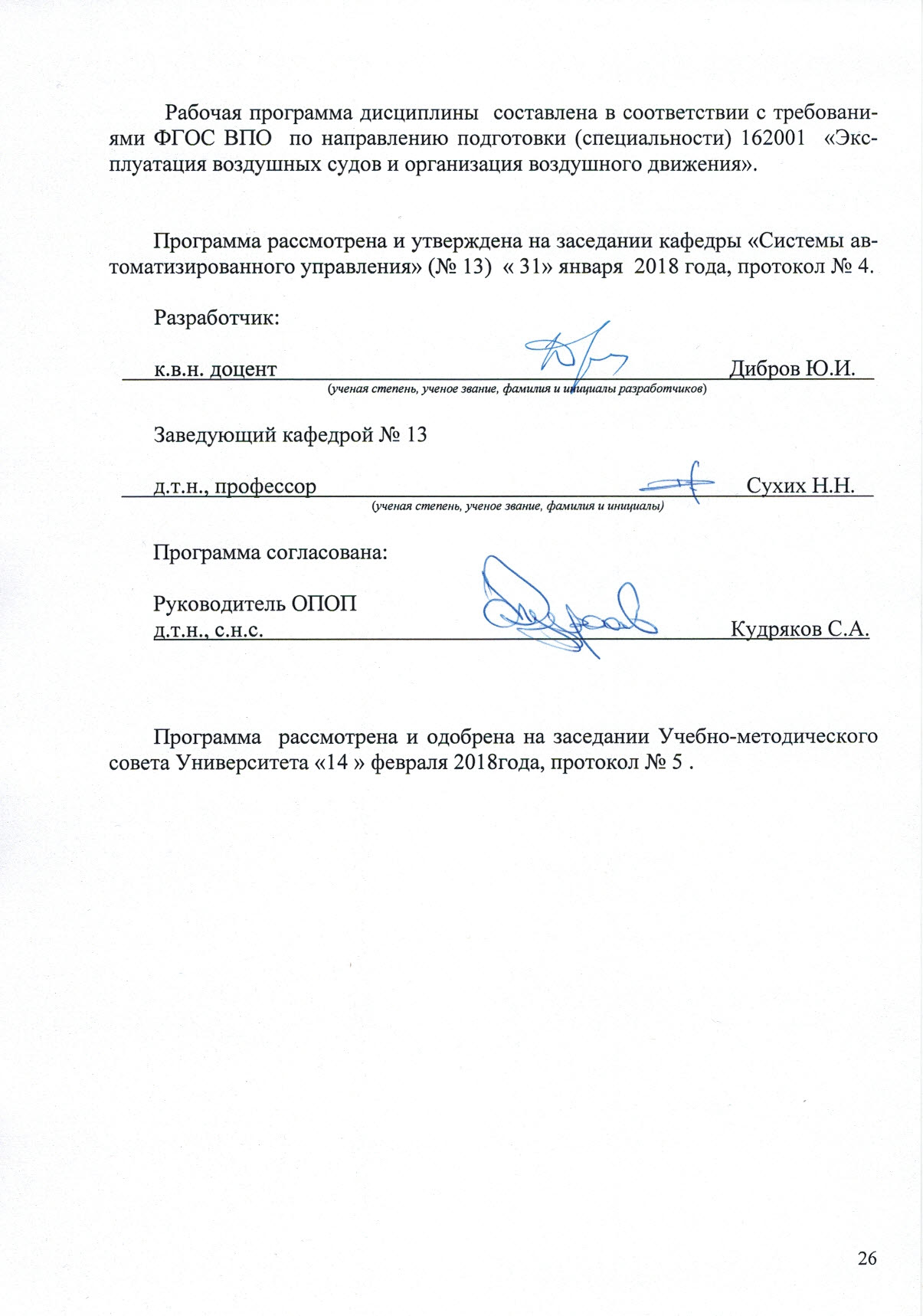 Перечень и код компетенции	Перечень планируемых результатов обучения по дисциплине Способностью понимать место и роль области профессиональной деятельности выпускника в общественном развитии, взаимосвязи с другими социальными институтами (ОК-24);Знать: - основные положения электросветотехнического оборудования аэродромов при взаимодействии с органами обслуживания воздушного движенияУметь: - понимать место и роль электросветотехнического оборудования в области профессиональной деятельностиВладеть: - понятиями физических процессов происходящих в лектросветотехническом оборудовании  Способностью и готовностью организовывать, обеспечивать и осуществлять техническую эксплуатацию объектов и средств радиотехнического обеспечения полетов воздушных судов и авиационной электросвязи в соответствии с нормативными правовыми актами, устанавливающими правила технической эксплуатации объектов и средств радиотехнического обеспечения полетов и авиационной электросвязи (ПСК-4.3);Знать: - назначение и основные характеристики электросветотехнического оборудования аэродромов в соответствии с требованиями нормативно-технических документов.Уметь: - осуществлять эксплуатацию электросветотехническое оборудование аэродромов при организации, обеспечении, выполнении и обслуживании полетов воздушных судов.Наименование Всего часовКурсНаименование Всего часов2Общая трудоемкость дисциплины108108контактная работа, всего8,58,5  из них: - лекции,22               - практические занятия (ПЗ),66               - семинары (С),--               - лабораторные работы (ЛР),--               - другие виды контактной работы.--Самостоятельная работа студента (СРС)9696Курсовой проект (работа) (количество)--Расчетно-графические работы (количество)--Контрольные работы (количество) КСР--В том числе контактная работаконтактная работаПромежуточная аттестация44контактная работа0,50,5самостоятельная работа по подготовке к зачёту с оценкой 3,5 3,5 Тема
дисциплины Количество
часовКомпетенции Компетенции Компетенции Компетенции Компетенции Компетенции Компетенции Тема
дисциплины Количество
часовОК-24ПСК-4.3Образовательные технологииОценочные средстваРаздел 1 Электротехническое оборудование аэродромовТема 1. Состав и классификация электрооборудования аэропортов 12++ВК, Л,ИЛ,ПЗ,СРСУТема 2. Электрические сети аэропортов 17++ВК, Л,ИЛ,ПЗ,СРСУТема 3. Расчет электрических сетей аэропорта15+ВК, Л,ИЛ,ПЗ,СРС УТема 4. Аэродромные средства электроснабжения воздушных судов11++ВК, Л,ИЛ,ПЗ,СРСУТема 5 Оборудование трансформаторных подстанций 12+ВК, Л,ИЛ,ПЗ,СРСУРаздел 2 Светотехническое оборудования аэродромовТема 6. Назначение, состав и размещение систем светосигнального оборудования.15++ВК, Л,ИЛ,ПЗ,СРСУТема 7. Огни ВПП17+ВК, Л,ИЛ,ПЗ,СРСУ,Итого99Промежуточная авиация9Итого по дисциплине108Наименование темы дисциплиныНаименование темы дисциплиныЛПЗСРССРСВсего часовВсего часов4 семестр4 семестр4 семестр4 семестр4 семестр4 семестр4 семестр4 семестр4 семестр4 семестр4 семестрРаздел 1. Электротехническое оборудование аэродромовРаздел 1. Электротехническое оборудование аэродромовРаздел 1. Электротехническое оборудование аэродромовРаздел 1. Электротехническое оборудование аэродромовРаздел 1. Электротехническое оборудование аэродромовРаздел 1. Электротехническое оборудование аэродромовРаздел 1. Электротехническое оборудование аэродромовРаздел 1. Электротехническое оборудование аэродромовРаздел 1. Электротехническое оборудование аэродромовРаздел 1. Электротехническое оборудование аэродромовРаздел 1. Электротехническое оборудование аэродромовТема 1. Состав и классификация электрооборудования аэропортовТема 1. Состав и классификация электрооборудования аэропортов24661212Тема 2. Электрические сети аэропортовТема 2. Электрические сети аэропортов46771717Тема 3. Расчет электрических сетей аэропорта. Тема 3. Расчет электрических сетей аэропорта. 26771515Тема 4. Аэродромные средства электроснабжения ВСТема 4. Аэродромные средства электроснабжения ВС24551111Тема 5 Оборудование трансформаторных подстанцийТема 5 Оборудование трансформаторных подстанций24661212Раздел 2. Светотехническое оборудования аэродромовРаздел 2. Светотехническое оборудования аэродромовРаздел 2. Светотехническое оборудования аэродромовРаздел 2. Светотехническое оборудования аэродромовРаздел 2. Светотехническое оборудования аэродромовРаздел 2. Светотехническое оборудования аэродромовРаздел 2. Светотехническое оборудования аэродромовРаздел 2. Светотехническое оборудования аэродромовРаздел 2. Светотехническое оборудования аэродромовРаздел 2. Светотехническое оборудования аэродромовРаздел 2. Светотехническое оборудования аэродромовТема 6. Состав, квалификация, устройство светотехнического оборудования. Тема 6. Состав, квалификация, устройство светотехнического оборудования. 26771515Тема 7. Огни ВППТема 7. Огни ВПП46771717Итого по дисциплинеИтого по дисциплине183645459999Промежуточная аттестацияПромежуточная аттестация--------99Всего по дисциплинеВсего по дисциплине108108№п/п№темы дисциплины Тематика практических занятий(семинаров)Трудоемкость (часы)Раздел 1. Электротехническое оборудование аэродромовРаздел 1. Электротехническое оборудование аэродромовРаздел 1. Электротехническое оборудование аэродромовРаздел 1. Электротехническое оборудование аэродромов11Практическое занятие №1. Выбор электротехнического оборудования технического оборудования 422Практическое занятие №2. Типовые схемы и оборудование аэропортовых трансформаторных подстанций633Практическое занятие №3. Выбор сечения проводов и кабелей 644Практическое занятие №4. Аэродромные средства электроснабжения воздушных судов455Практическое занятие №5. Оборудование трансформаторных подстанций4Итого по разделу 1Итого по разделу 1Итого по разделу 124Раздел 2. Светотехническое оборудования аэродромовРаздел 2. Светотехническое оборудования аэродромовРаздел 2. Светотехническое оборудования аэродромовРаздел 2. Светотехническое оборудования аэродромов66Практическое занятие №6. Системы ОМИ и ОВИ 677Практическое занятие №7. Огни ВПП6Итого по разделу 2Итого по разделу 2Итого по разделу 212Итого по дисциплинеИтого по дисциплинеИтого по дисциплине36№п/п№темы дисциплины Виды самостоятельной работыТрудоемкость(часы)Раздел 1 Электротехническое оборудование аэродромов Раздел 1 Электротехническое оборудование аэродромов Раздел 1 Электротехническое оборудование аэродромов Раздел 1 Электротехническое оборудование аэродромов 11Изучение теоретического материала. Лекция 1. Состав и классификация электрооборудования аэропортов. Подготовка к практическому занятию №1. Выбор электротехнического оборудования технического оборудования. Конспект лекции и рекомендуемая литература [1,2,3,4]. Подготовка к  устному опросу622Изучение теоретического материала. Лекция 2 Электрические сети аэропортов. Подготовка к практическому занятию №2. Типовые схемы и оборудование аэропортовых трансформаторных подстанций Конспект лекции и рекомендуемая литература [1,2,3,4]. Подготовка к  устному опросу  733    Изучение теоретического материала. Лекция 3. Расчет электрических сетей аэропорта. Подготовка к практическому занятию №3. Выбор сечения проводов и кабелей. Конспект лекции и рекомендуемая литература [1,2,3,4]. Подготовка к  устному опросу744Изучение теоретического материала. Лекция 4. Аэродромные средства электроснабжения ВС. Подготовка к практическому занятию №4. Аэродромные средства электроснабжения воздушных судов. Конспект лекции и рекомендуемая литература [1,2,3,4]. Подготовка к  устному опросу 555Изучение теоретического материала. Лекция 5. Оборудование трансформаторных подстанций. Подготовка к практическому занятию №5. Оборудование трансформаторных подстанций. Конспект лекции и рекомендуемая литература [1,2,3,4]. Подготовка к  устному опросу 6Итого по разделу 1Итого по разделу 1Итого по разделу 131Раздел 2. Светотехническое оборудование аэродромовРаздел 2. Светотехническое оборудование аэродромовРаздел 2. Светотехническое оборудование аэродромовРаздел 2. Светотехническое оборудование аэродромов66Изучение теоретического материала. Лекция 6. Назначение, состав и размещение систем светосигнального оборудования. Подготовка к практическому занятию №6. Системы ОМИ и ОВИ . Конспект лекции и рекомендуемая литература [1,2,3,4]. Подготовка к  устному опросу777Изучение теоретического материала. Лекция 7. Огни ВПП Подготовка к практическому занятию №7. Огни ВПП Конспект лекции и рекомендуемая литература [1,2,3,4]. Подготовка к  устному опросу.7Итого по разделу 2Итого по разделу 2Итого по разделу 214Итого 45Название и содержание этапаКод(ы) формируемых на этапе компетенцийЭтап 1. Формирование базы знаний:лекции;семинары по темам теоретического содержания;самостоятельная работа обучающихся по вопросам тем теоретического содержанияОК -24ПСК -4.3Этап 2. Формирование навыков практического использования знаний:работа с текстом лекции, работа с учебниками, учебными пособиями и проч. из перечня основной и дополнительной литературы, ресурсов информационно-телекоммуникационной сети «Интернет», баз данных, информационно-справочных и поисковых систем и т.п.;самостоятельная работа по подготовке к семинарам, устным опросам, тестированию и выступлениям и т.д.ОК -24ПСК -4.3Этап 3. Проверка усвоения материала:проверка подготовки материалов к семинарам;проведение устных опросов, выполнение учебных заданий, ОК -24ПСК -4.3Название этапаПоказатели оценивания компетенцийКритерии оценивания компетенцийЭтап 1.Формирование базы знанийПосещение лекций и практических занятийПосещаемость не менее 90 % лекций и практических занятийЭтап 1.Формирование базы знанийВедение конспекта лекцийНаличие конспекта по всем темам, вынесенным на лекционное обсуждениеЭтап 1.Формирование базы знанийУчастие в обсуждении теоретических вопросов на практических занятияхУчастие в обсуждении теоретических вопросов тем на каждом практическом занятииЭтап 1.Формирование базы знанийНаличие на практических занятиях требуемых материалов (учебная литература, конспекты и проч.)Требуемые для занятий материалы (учебная литература, конспекты и проч.) в наличииЭтап 1.Формирование базы знанийНаличие выполненных самостоятельных учебных заданий по теоретическим вопросам темЗадания для самостоятельной работы выполнены своевременноЭтап 2.Формирование навыков практического использования знанийПравильное и своевременное выполнение учебных заданийВыступления по темам практических занятий, семинаров выполнены и представлены в установленной форме (устно или письменно)Этап 2.Формирование навыков практического использования знанийСпособность обосновать свою точку зрения, опираясь на изученный материал, практические методы и подходыСпособность обосновать свою точку зрения, опираясь на полученные знания, практические методы и подходыЭтап 2.Формирование навыков практического использования знанийСоставление конспектаОбучающийся может применять различные источники при подготовке к практическим занятиямЭтап 2.Формирование навыков практического использования знанийНаличие правильно выполненной самостоятельной работы по подготовке к выступлениям на практических занятияхОбучающийся способен подготовить качественное выступление, качественно выполнить задание, в т.ч. правильно решить задачу и т.п.Этап 3.Проверка усвоения материалаСтепень активности и эффективности участия обучающегося по итогам каждого практического занятияУчастие обучающегося в обсуждении теоретических вопросов тем на каждом практическом занятии является результативным, его доводы подкреплены весомыми аргументами и опираются на проверенный фактологический материалЭтап 3.Проверка усвоения материалаСтепень готовности обучающегося к участию в практическом занятии, как интеллектуальной, так и материально-техническойПредставленные учебные задания (доклады, решенные задачи и т.п.) соответствуют требованиям по содержанию и оформлениюТребуемые для занятий материалы (учебная литература, первоисточники, конспекты и проч.) в наличииЭтап 3.Проверка усвоения материалаСтепень правильности выступлений и ответов устного опроса, тестирования, выполнения учебных заданий (в т.ч. решения задач)Ответы на вопросы сформулированы, практические вопросы и задачи решены, задания выполнены с использованием необходимых и достоверных, корректных первоисточников, методик, алгоритмовЭтап 3.Проверка усвоения материалаУспешное прохождение текущего контроляУстный опрос, тестирование и учебные задания текущего контроля пройдены и выполнены самостоятельно в установленное времяЭтап 3.Проверка усвоения материалаУспешное прохождение промежуточной аттестацииЗачет по вопросам билета (при необходимости – дополнительных вопросов и т. п.) сданы самостоятельно в установленные сроки